9611 SE 36TH STREET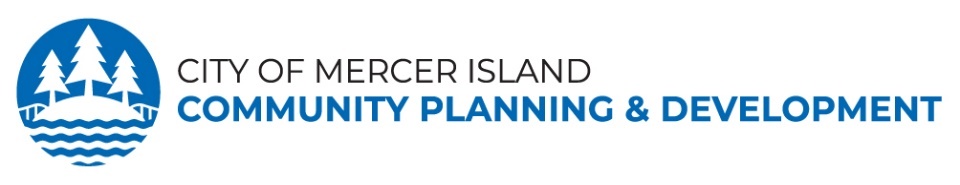 MERCER ISLAND, WA 98040206.275.7605	www.mercerisland.gov9611 SE 36TH STREETMERCER ISLAND, WA 98040206.275.7605	www.mercerisland.gov9611 SE 36TH STREETMERCER ISLAND, WA 98040206.275.7605	www.mercerisland.govNOTICE OF APPLICATION AND NOTICE OF PUBLIC HEARING – DESIGN COMMISSIONNOTICE IS HEREBY GIVEN that the City of Mercer Island Design Commission will conduct a Public Hearing at 6:00 PM on Wednesday, July 3, 2024, via the Zoom electronic platform for the application described below.  NOTICE IS HEREBY GIVEN that the City of Mercer Island Design Commission will conduct a Public Hearing at 6:00 PM on Wednesday, July 3, 2024, via the Zoom electronic platform for the application described below.  File No: DSR24-013Description: A Design Commission Design Review application to repaint five separate buildings that are suffering from discoloration, peeling, flaking, and general aging. A Study Session for this project was held on May 16, 2024.  Description: A Design Commission Design Review application to repaint five separate buildings that are suffering from discoloration, peeling, flaking, and general aging. A Study Session for this project was held on May 16, 2024.  Person(s) Responsible/Property Owners:Dustin Miller (United Dominion Realty, Inc.)Person(s) Responsible/Property Owners:Dustin Miller (United Dominion Realty, Inc.)Location of Subject Property:2758 78th Avenue SE, Mercer Island WA 98040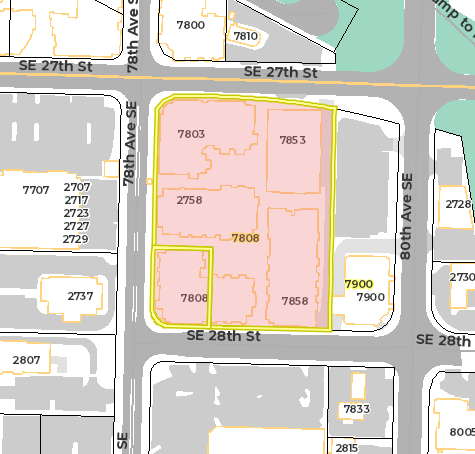 Project Documents: https://mieplan.mercergov.org/public/DSR24-013 Project Documents: https://mieplan.mercergov.org/public/DSR24-013 SEPA Compliance: The proposed development is exempt from SEPA Review pursuant to WAC 197-11-800(3).SEPA Compliance: The proposed development is exempt from SEPA Review pursuant to WAC 197-11-800(3).Time, Date and Location of the Public Hearing:Pursuant to MICC 19.15.030 Table A, applications for design commission design review are required to be processed as Type IV land use reviews, with the Design Commission as the decision authority.The public hearing is scheduled for July 3, 2024, at 6:00 PM.The Design Commission meeting will be held virtually using video conferencing technology provided by Zoom, and the public will have the opportunity to provide comment during Appearances or during the Public Hearing by either calling in or logging onto the meeting as a Zoom attendee. Registering to Speak: Individuals wishing to speak during live Appearances or wishing to provide comment during the Public Hearing will need to register their request with the Deputy City Clerk at 206-275-7791 or email at cityclerk@mercerisland.gov and leave a message before 4pm on the day of the Design Commission meeting.  Please reference “Appearances” or “Public Hearing Public Comment”.  Each speaker will be allowed three (3) minutes to speak.Public Comment by Video: Notify the Deputy City Clerk in advance that you wish to speak on camera and staff will be prepared to permit temporary video access when you enter the live Design Commission meeting.  Please remember to activate the video option on your phone or computer, ensure your room is well lit, and kindly ensure that your background is appropriate for all audience ages. Screen sharing will not be permitted, but documents may be emailed to the Design Commission.Submitting Written Comments: The City will also accept written comments until such time that the public hearing is adjourned. Please send written comments to molly.mcguire@mercerisland.gov. To attend the hearing, please use the following Zoom information: Telephone at 6:00 pm: To listen to the hearing via telephone, please call 253-205-0468 and enter Meeting ID 848 7717 6032 and Passcode 849168 when prompted. Press *6 to mute and unmute.Internet at 6:00 pm: https://us02web.zoom.us/j/84877176032?pwd=xgaCS57dhVPKYH1YUACGwlU8RMObhO.1 If the Zoom app is not installed on your computer, you will be prompted to download it. If prompted for Meeting ID, enter 848 7717 6032Enter Passcode 849168Time, Date and Location of the Public Hearing:Pursuant to MICC 19.15.030 Table A, applications for design commission design review are required to be processed as Type IV land use reviews, with the Design Commission as the decision authority.The public hearing is scheduled for July 3, 2024, at 6:00 PM.The Design Commission meeting will be held virtually using video conferencing technology provided by Zoom, and the public will have the opportunity to provide comment during Appearances or during the Public Hearing by either calling in or logging onto the meeting as a Zoom attendee. Registering to Speak: Individuals wishing to speak during live Appearances or wishing to provide comment during the Public Hearing will need to register their request with the Deputy City Clerk at 206-275-7791 or email at cityclerk@mercerisland.gov and leave a message before 4pm on the day of the Design Commission meeting.  Please reference “Appearances” or “Public Hearing Public Comment”.  Each speaker will be allowed three (3) minutes to speak.Public Comment by Video: Notify the Deputy City Clerk in advance that you wish to speak on camera and staff will be prepared to permit temporary video access when you enter the live Design Commission meeting.  Please remember to activate the video option on your phone or computer, ensure your room is well lit, and kindly ensure that your background is appropriate for all audience ages. Screen sharing will not be permitted, but documents may be emailed to the Design Commission.Submitting Written Comments: The City will also accept written comments until such time that the public hearing is adjourned. Please send written comments to molly.mcguire@mercerisland.gov. To attend the hearing, please use the following Zoom information: Telephone at 6:00 pm: To listen to the hearing via telephone, please call 253-205-0468 and enter Meeting ID 848 7717 6032 and Passcode 849168 when prompted. Press *6 to mute and unmute.Internet at 6:00 pm: https://us02web.zoom.us/j/84877176032?pwd=xgaCS57dhVPKYH1YUACGwlU8RMObhO.1 If the Zoom app is not installed on your computer, you will be prompted to download it. If prompted for Meeting ID, enter 848 7717 6032Enter Passcode 849168Applicable Development Regulations: Pursuant to Mercer Island City Code () 19.15.030(F) Table A, design commission design review applications are required with be processed as a Type IV action, with the Design Commission as the decision authority. The applicable design review standards are in Chapter 19.11 MICC – Town Center Development and Design Standards. Other Associated Permits: DSR24-005 (Study Session)Other Associated Permits: DSR24-005 (Study Session)Notice Information:Date Mailed: 	June 3, 2024Date of Public Hearing: 	July 3, 2024, at 6:00 PMContact:Molly McGuire, Senior PlannerMolly.mcguire@mercerisland.gov | (206) 275-7712